يك شوريلايحه اصلاح قانون امور گمركي(دراجراي ماده «141» آيين‌نامه داخلي مجلس شوراي اسلامي)كميسيونهاي ارجاعياصلي‌:فرعي‌:معاونت قوانيناداره كل تدوين قوانينباسمه تعاليشماره 37559/53107تاريخ 31/3/1395معاونت امور مجلس رئيس جمهورهيأت وزيران در جلسه مورخ 16/3/1395 موافقت نمود:در اجراي ماده (141) قانون آيين‌نامه داخلي مجلس شوراي اسلامي لوايح مندرج در فهرست پيوست كه تأييد شده به مهر«دفتر هيأت دولت» است، در دستور كار مجلس شوراي اسلامي قرار گيرد.اسحاق جهانگيريمعاون اول رئيس‌جمهورشماره: 135541/51088تاريخ: 19/10/1394جناب آقاي دكتر لاريجانيرئيس محترم مجلس شوراي اسلاميلايحه اصلاح قانون امور گمركي كه بنابه پيشنهاد وزارت امور اقتصادي و دارايي در جلسات مورخ 27/8/1394 و 1/9/1394 هيأت وزيران به‌تصويب رسيده است، براي طي تشريفات قانوني به پيوست تقديم مي‌شود.حسن روحانيرئيس جمهورمقدمه (دلايل توجيهي):نظر به اینکه دولت جمهوری اسلامی ایران در سال 1389 به کنوانسیون تجدیدنظرشده کیوتو درخصوص ساده و هماهنگ کردن رویههای گمرکی و در سال 1391 به کنوانسیون استانبول درخصوص ورود موقت پیوسته است و این کنوانسیونها، حداقل ضوابط پذیرفته‌شده بینالمللی برای انجام تشریفات گمرکی میباشند که باید ضوابط آنها در قانون امور گمرکی منعکس گردد و با توجه به اینکه اموری چون شرایط جدید اقتصادی و تجارت خارجی کشور، تسهیل صادرات، کمک به تولید و اشتغال، کاهش رسوب کالا در مبادی، تسهیل ورود موقت کالا برای پردازش و صدور و نهایتاً رفع ابهام از برخی مواد، نیازمند اصلاح قانون امور گمرکی مصوب 1390 است، لذا لایحه زیر برای طی تشریفات قانونی تقدیم میشود:عنوان لايحه:اصلاح قانون امور گمرکیماده 1- ماده (1) قانون امور گمرکی مصوب 22/8/1390 به شرح زير اصلاح مي‌شود:الف- در بند (ج)، عبارت‌هاي «كرير و فورواردر» و «گيرنده كالا» به ترتیب به صورت عبارت‌هاي «كرير- فورواردر» و «ذي‌نفع يا ترانزيت‌كننده» اصلاح و عبارت «در مقابل ارائه بارنامه و يا دستور صادركننده بارنامه» قبل از عبارت«بلامانع بودن» اضافه مي‌شود.ب- در بند (ح)، عبارت «به انتخاب اظهاركننده» قبل از عبارت «براي اجراي الزامات» اضافه مي‌شود.پ- در بند (د)، عبارت «(از جمله ماليات و عوارض)» بعد از عبارت «به‌علاوه وجوهي» و عبارت «ماليات بر ارزش‌ افزوده و» قبل از عبارت «هزينه‌هاي انجام خدمات» اضافه مي‌شوند.ت- در بند (ش)، واژه «ورودی» بعد از عبارت «صاحب کالای تجاری»، عبارت «و بارنامه ظهرنويسي» بعد از عبارت «از طرف بانك مهر» و عبارت «ظهرنويسي ترخيصيه و قبض انبار توسط شركتهاي حمل و نقل اعم از 
كرير- فورواردر نياز به گواهي ندارد.» به انتهاي بند اضافه می‌شوند.ث- در بند(گ)، عبارت «در محدوده اختيارات قانوني» بعد از عبارت «نظارت يا اجراي آن» اضافه میشود.ج- در بند(ل)، واژه «گمرکی» بعد از عبارت «هزینههای انجام خدمات» اضافه و عبارت «هزينه اشعه ايكس» و واژه «اماکن» به ترتیب به صورت واژه‌های «پرتونگاري» و «انبارهاي» اصلاح مي‌شوند.ماده 2- بندهای زیر به ماده (1) الحاق میشود:م- استيناف: اقدام شخص به طرح يا اقامه دعوي از طريق مراجع ذي‌صلاح رسيدگي به اختلافات گمركي، موضوع مواد (144) و (146) این قانون كه به‌طور مستقيم از یک تصمیم یا عدم تصمیم گمرک مورد تأثیر قرارگرفته و خود را متضرر می‌داند.ن- اشخاص مجاز: اشخاص حقيقي يا حقوقي كه بر اساس شرایط و معیارهای تعیین‌شده از سوی گمرک جمهوری اسلامی ایران، سوابق مناسبی در زمینه رعایت مقررات و الزامات گمرکی و نظام رضایت‌بخشی در مدیریت بایگانی و سوابق تجاری خود دارند.و- تأمین: تضمین انتخابی اظهارکننده و یا ساير مواردي که بر اساس دستورالعملي كه به تصويب وزير امور اقتصادي و دارايي مي‌رسد برای انجام یک الزام در قبال گمرک، مورد پذیرش گمرک جمهوری اسلامی ایران قرار گیرد.هـ- تصمیم: اقدام گمرک در زمینه یک موضوع مربوط به مقررات گمرکی است.ي- عدم تصمیم: عدم اقدام یا اتخاذ تصمیم در یک زمان متعارف که به‌موجب مقررات گمرکی، در مورد موضوع ارجاع شده برعهده گمرک می‌باشد.االف- کنترل مبتنی بر حسابرسی: تمهیداتی که به وسیله آن گمرک از صحت و اصالت اظهار، از طریق بررسی دفاتر، سوابق سامانه(سيستم) تجاری و اطلاعات بازرگانی اشخاص ذی‌نفع اطمینان حاصل می‌کند.اب- کنوانسیون استانبول: کنوانسیون بین‌المللی ورود موقت مصوب بیست‌وششم ژوئن 1990 میلادی (5/4/1369 شمسی) شورای همکاری گمرکی که دولت جمهوری اسلامی ایران براساس ماده‌واحده قانون الحاق دولت جمهوری اسلامی ایران به کنوانسیون ورود موقت مصوب 1391 به آن ملحق شده است.اپ- کنوانسیون تجدیدنظرشده کیوتو در مورد ساده و هماهنگسازی تشریفات گمرکی: این کنوانسیون مصوب هجدهم می 1973 میلادی (28/2/1352شمسی) که تشريفات (پروتکل) اصلاحی آن در تاریخ بیست و ششم ژوئن 1999 (5/4/1378 شمسی) به تصویب شورای همکاری گمرکی رسیده و دولت جمهوری اسلامی ایران بر اساس ماده واحده قانون الحاق دولت جمهوری اسلامی ایران به کنوانسیون تجدیدنظرشده کیوتو در مورد ساده و هماهنگ‌سازی تشریفات گمرکی مصوب 1389 به آن ملحق شده است.ات- معافیت جزئی: معافیت از پرداخت یک قسمت از مبلغ کل حقوق و عوارض ورودی که چنانچه کالاها در تاریخی که تحت روش ورود موقت قرار گرفته‌اند جهت مصرف در داخل ترخیص می‌گردید، قابل پرداخت بود.ماده 3- در بند (پ) ماده (3)، واژه «دريافتي» بعد از عبارت «استرداد اضافه» به واژه «پرداختي» اصلاح و عبارت «و ملوانان» به انتهاي بند (ث) و واژه «خارجي» به انتهاي بند (ع) اضافه مي‌شوند.                            ماده 4- در بند (الف) ماده (4)، عبارت «عزل و نصب كارمندان، نقل و انتقال آنان از واحدي به واحد ديگر،» حذف و در بند (پ)، عبارت «جداول حق شغل موضوع ماده (65) قانون مذکور با ضریب (2/1)» به عبارت «حقوق ثابت با ضريب (2/1) و براي مناطق كمتر توسعه‌يافته و بد آب و هوا با ضريب (5/1)» اصلاح و عبارت «رئيس‌كل» قبل از عبارت «گمرك مي‌تواند براي تأمين» و عبارت «، عزل و نصب و نقل و انتقال» قبل از عبارت «نيروهاي انساني» اضافه مي‌شوند.ماده 5- در ماده (6)، عبارت «به طور قطعي» حذف و عبارت «همچنين گمرك جمهوری اسلامی ایران مي‌تواند كالاي متعلق به اشخاص مجاز كه توانايي مالي قابل قبولي دارند را با رعايت ساير مقررات با مهلت حداكثر سه‌ماه براي پرداخت يا متعاقباً تأمين وجوه مربوط كه حداكثر بيش از يك‌سال نباشد، ترخيص نمايد.» به انتهاي ماده اضافه و در انتهاي تبصره (1)، واژه «نيست» به عبارت «و ترخيص شده نمي‌گردد» اصلاح میشود.ماده 6- در ماده (7)، عبارت «کالای موجود در گمرک» به عبارت «کالاهای موجود در اماکن گمرکی» اصلاح میشود.ماده 7- در ماده (10)، عبارت «وصول حقوق ورودی برای کالاهای مجاز معادل حقوق ورودی متعلقه و برای سایر کالاها معادل حقوق ورودی متعلقه به علاوه نصف تا سه‌برابر ارزش کالا است که حسب مورد توسط گمرک تعیین می‌شود.» به صورت عبارت «ترخیص کالاهای مجاز معادل حقوق ورودی و برای کالاهای مجاز مشروط یا ممنوع گمرک می‌تواند علاوه بر تضمین فوق بین پنجاه درصد(50%) تا سه برابر ارزش تأمین أخذ نماید. آيين‌نامه اين ماده با پيشنهاد گمرك جمهوري اسلامي ايران به تصويب وزير امور اقتصادي و دارايي مي‌رسد.» اصلاح می‌شود.ماده 8- در ماده (11)، واژه «روشهاي» به صورت واژه «كنترل‌هاي» اصلاح و متن زیر به عنوان تبصره به ماده مذکور الحاق میشود:«تبصره- گمرك جمهوری اسلامی ايران مكلف است با رعايت ماده (8) قانون تشكيل و اداره مناطق ويژه اقتصادي جمهوری اسلامی ایران مصوب 1384 و ماده (14) قانون چگونگي اداره مناطق آزاد تجاري- صنعتي جمهوری اسلامی ایران مصوب 1372 در كليه مبادي ورودي و خروجي اين مناطق به منظور اعمال مقررات استقرار يابد.» ماده 9- در ماده (12)، عبارت «يا در مكان ديگري به تشخيص گمرك» به عبارت «يا به تشخيص گمرك در مكان ديگري» اصلاح و عبارت «همچنین این سازمان‌ها برای انجام کنترل‌های خود و تسریع و تسهیل باید از شیوه‌هایی نظیر مدیریت خطر، به‌کارگیری تجهیزات کنترلی نامحسوس (پرتونگاری، ...) و یا بازرسی‌های اتفاقی استفاده کنند. سازمان‌های کنترلی مستقر در مبادی گمرکی در امور مرتبط با رویه‌ها و تشریفات گمرکی و ساعات کار موظف به هماهنگی با گمرک مربوط می‌باشند.» به انتهاي اين ماده اضافه مي‌شود.ماده 10- متن زير به عنوان ماده (12) مكرر الحاق مي‌شود:«ماده 12 مکررـ گمرک جمهوری اسلامی ایران مکلف است به منظور افزایش همکاری و تسهیل مشارکت در ایجاد مؤثرترین روشهای کاری طبق مقررات ملی و موافقتنامه‌های بین‌المللی نسبت به برقراری و حفظ ارتباط رسمی مشورتی با جامعه تجاری اقدام نماید.»ماده 11- در ماده (14)، واژه «ارزش» قبل از عبارت «بهاي خريد كالا» حذف مي‌شود.ماده 12- در تبصره ماده (15)، عبارت «سوم و چهارم» به عبارت «(پ) و (ت)» اصلاح مي‌شود.ماده 13- در ماده (16)، عبارت «قلمرو گمركي» به واژه «كشور» اصلاح میشود.ماده 14- در ماده (18)، عبارت «جهت تخليه» بعد از عبارت «قلمرو گمركي» اضافه و عبارت «و درصورت نياز، بارنامه‌هاي (راهنامه‌هاي) هر رديف از فهرست كل بار» حذف مي‌شود.ماده 15- متن زیر به عنوان تبصره (2) به ماده (19) الحاق و تبصره قبلی به عنوان تبصره (1) تلقی میشود:«تبصره 2- در مواردی که سایر دستگاههای اجرائی عهده‌دار انجام وظایف مذکور در این ماده و تبصره (1) آن می‌باشند، چگونگي هماهنگي و اجراء به موجب آیین‌نامه اجرائی این قانون خواهد بود.»ماده 16- در تبصره ماده (21)، عبارت «بارگُنج‌هایی که در مقصد بارنامه به عنوان چند محمولهای (LCL) اظهار اجمالی و تحویل مرجع تحویل‌گیرنده می‌شود،» حذف و واژه «با» قبل از عبارت «ارائه بارنامههای تفكيكي» اضافه و عبارت «(HBL)» به عبارت «(HBL=House Bill of Lading)» و واژه «بارگُنج» به عبارت «بارگُنج‌های چند محموله‌ای(LCL=Less Container Loading )» اصلاح میشوند.ماده 17- در تبصره(3) ماده(24)، واژه «كالا» قبل از عبارت «متروكه نمي‌شود» حذف مي‌شود.ماده 18- در ماده (25) عبارت «شماره آن باید در هنگام تحویل کالا در اظهارنامه اجمالی یا بیانیه یا اسناد معتبر دیگر به مرجع تحویل‌گیرنده اعلام گردد، بیمه باشد، تا زمانی که بیمه‌نامه مزبور دارای اعتبار است، کالا تحت پوشـش آن است و برای این مدت حق بیمـه توسط مرجع تحویل‌گیرنده دریافت نمی‌گردد.» به عبارت «تاریخ صدور آن قبل از ورود کالا باشد، بیمه شده باشد، تا زمانی که بیمه‌نامه مزبور دارای اعتبار است، کالا تحت‌پوشش آن بوده و برای آن مدت حق بیمه توسط مرجع تحویل‌گیرنده کالا دریافت نمی‌گردد. ارزش کالا برای دریافت حق بیمه محلی و پرداخت غرامت از جمله غرامت موضوع ماده (26) این قانون، ارزش «سیف» کالا مندرج در اسناد خرید است.» اصلاح و تبصرههای (1)، (2) و (4) حذف و تبصرههای (3) و (5) به‌ترتیب به عنوان تبصرههای (1) و (2) تلقی و در تبصره (2) عبارت «و غرامت» بعد از عبارت «بيمه محلي» اضافه مي‌گردد.ماده 19- در ماده (28)، واژه «تضمین» بعد از عبارت «متعلق به آن» به واژه «تأمین» اصلاح میشود.ماده 20- در بندهاي (الف) و (ب) ماده (29)، واژه «تضمين» به واژه «تأمين» و در بند (الف) واژه «تأمين» به واژه «فراهم» اصلاح میشوند.ماده 21- در ماده (32)، واژه «تضمين» به واژه «تأمین» و عبارت «با رعايت» به عبارت «در چهارچوب» اصلاح میشوند.ماده 22- در ماده (36)، واژه «صلاحيتدار» به واژه «قانونی» و عبارت «ماده(10)» به عبارت «ماده (215)» اصلاح میشوند.ماده 23- در تبصره (1) ماده (37)، عبارت « از بارگُنج خارج» به عبارت «با حضور نماینده شرکت حمل و نقل (صاحب بارگُنج) تخلیه» اصلاح و عبارت «متروكه شود و» حذف و عبارت «دوماه» به عبارت «سه‌ماه» اصلاح مي‌شود و در تبصره (2)، واژه «است» به عبارت «و تسویه بدهی به گمرک جمهوری اسلامی ایران می‌باشد.» اصلاح و در تبصره (4)، عبارت «و ساير هزينه‌هاي كالاهاي متروكه» حذف مي‌شود.ماده 24- در ماده (42)، واژه «خروج» به واژه «ترخيص» و واژه «هفت» به واژه «سي» اصلاح میشوند.ماده 25- متن زیر به عنوان ماده (42) مكرر الحاق مي‌شود:«ماده 42 مکرر- گمرک برای اشخاص مجاز تسهیلات زیر را فراهم می‌نماید:الف- ترخیص کالا با حداقل اسناد و اطلاعات لازم جهت تشخیص کالا و اجازه تکمیل بعدی اظهارنامه نهائی کالاب- انجام تشریفات در اماکن متعلق به اشخاص که گمرک مجاز اعلام نموده است.»ماده 26- در ماده (44)، عبارت «توسط هیأت وزیران تعیین می‌شود» به عبارت «در آیین‌نامه اجرائی این قانون تعیین خواهد شد.» اصلاح میشود.ماده 27- در ماده (45)، عبارت «مجاز، مشروط» به عبارت «مجازِ مشروط» اصلاح، عبارت  «نقدي و به طور قطع» حذف و عبارت «به‌صورت سپرده نقدی یا ضمانتنامه بانکی تودیع» به واژه «تأمین» اصلاح میشود. همچنين در تبصره (1)، واژه «مسؤول» و در تبصره (2) عبارتهای «جز در مواردی که مرجع تحویل‌گیرنده به هر دلیل قادر به تحویل کالا نباشد» و «بار مالی اضافی ناشی از اجرای این قانون از محل درآمدهای حاصل از اجرای آن تأمین می‌گردد.» حذف مي‌شوند.ماده 28- در تبصره ماده (50)، واژه «تضمين‌ها» به واژه «تأمين» اصلاح مي‌شود.ماده 29- در تبصره ماده (53)، عبارت «نحوه تأمين،» قبل از عبارت «ميزان تضمين» اضافه مي‌شود.ماده 30- در ماده (54)، عبارت «تبصره (2) ماده (108)» به عبارت «تبصره (1) ماده (108)» اصلاح مي‌شود.ماده 31- در ماده (55)، عبارت «در مورد کالای اضافی نسبت به ضبط کالا و در مورد کالای کسری و مغایر، طبق مقررات قاچاق اقدام می‌شود.» به عبارت «در صورت سالم بودن مهروموم(پلمب) مراتب صورتمجلس مي‌شود تا گمرک خروجی بر اساس تبصره ماده (56) اقدام نماید. درصورت دستخوردگی مهروموم(پلمب) یا محفظه پس از بررسی محموله از سوی گمرک با ابزارهای کنترلی در اختیار، چنانچه مشخص گردید محموله منطبق با وضعیت آن به هنگام ورود به قلمرو گمرکی می‌باشد وفق صدر ماده عمل می‌گردد در غیراین‌صورت کالای اضافی ضبط و کالای کسری و مغایر طبق مقررات قاچاق اقدام می‌گردد.» اصلاح و متن زیر به عنوان تبصره (2) به ماده مذکور الحاق و تبصره قبلی به عنوان تبصره (1) تلقی میشود:«تبصره 2- سازمان شاکی محمولات عبوري(ترانزیتی) در مسیرهای عبوري(ترانزیتی) کشور صرفاً گمرک بوده و اعمال ظن قوی به قاچاق در مسیرهای مذکور از طریق نیروی انتظامی براساس تبصره (1) انجام می‌پذیرد.»ماده 32- در تبصره ماده (56)، عبارت «و احراز عدم سوءنيت» حذف مي‌شود.ماده 33- در انتهای تبصره (1) ماده (57)، عبارت «، مگر آنکه برای گمرک محرز شود کالا از بین رفته است که در این صورت گمرک از دریافت حقوق ورودی نیز صرف‌نظر می‌نماید» اضافه و در تبصره(2) ماده (57)، واژه «گمرك» بعد از عبارت «کالا به» به عبارت «گمركهاي مسير یا» اصلاح و متن زیر به عنوان تبصره (3) الحاق میشود:«تبصره 3- گمركهاي مبدأ و مقصد مکلفند به‌طور هفتگی ردیفهای مرزی تسویه نشده خود را پیگیری و تعیین تکلیف نمایند.»ماده 34- در تبصره ماده (59)، عبارت «نحوه تأمين،» قبل از عبارت «ميزان تضمين» اضافه مي‌شود.ماده 35- در ماده (60) اصلاحات زير انجام مي‌شود:الف- در ماده یادشده، عبارت «یا موارد قوه قهریه (فورس ماژور)»، بعد از عبارت «انبارهاي گمركي» اضافه مي‌شود.ب-  عبارت «مرجع تحویل‌گیرنده مکلف است کالای موضوع عبور داخلی را در مقابل خطرات ناشی از تصادف و آتش‌سوزی بیمه نماید و حق بیمه مربوطه را به هنگام ترخیص از صاحب کالا وصول کند.» از تبصره (1) حذف مي‌شود.پ- عبارت «تبصره 2» به عبارت «تبصره 3» اصلاح و متن زير به عنوان تبصره (2) الحاق مي‌شود: «تبصره 2- در مسیر حمل عبور داخلی اداری مسؤولیت حفاظت کالا حسب مورد با عبوردهنده است.»ت- عبارت «تبصره 3» به صورت عبارت «تبصره 4» اصلاح و عبارت «به‌صورت حمل يكسره» از انتهاي اين تبصره حذف مي‌شود.ث- عبارت «تبصره 4» به صورت عبارت «تبصره 5» اصلاح مي‌شود.ماده 36- در ماده (61)، عبارت «تبصره (2) ماده (108)» به عبارت «تبصره‌(1) ماده (108)» اصلاح میشود.ماده 37- متن زیر به عنوان ماده (61) مكرر الحاق مي‌شود:«ماده61 مکررـ در موارد استثناء که در مسیر عبور، ظن قوی به تخلف وجود دارد و در اثر کنترلهای گمرکی اختلافی بین محموله و پروانه عبور کشف شود در مورد کالای اضافی طبق ماده (61) و در مورد کالای کسری مراتب صورتمجلس و جهت اجرای ماده (63) به گمرک مقصد اعلام شود.»ماده 38- در تبصره ماده (62)، واژه «سرقت،» قبل از واژه «بيماري» اضافه و عبارت «پنج روز» به عبارت «ده روز كاري» اصلاح میشود.ماده 39- در ماده (66)، عبارت «از محل درآمد جاري» قبل از عبارت «بايد به صادركننده مسترد گردد» اضافه مي‌شود.ماده 40- در ماده (68)، عبارت «گمرك و» قبل از عبارت «ساير سازمان‌هاي وصول‌كننده» حذف میشود.ماده 41- در ماده (71)، عبارت «کالاهای مجاز» به واژه «کالاها» اصلاح و در تبصره ماده مذکور واژه «تضمين» به عبارت «أخذ تأمين» اصلاح میشود.ماده 42- در ماده (97)، واژه «زميني» بعد از عبارت «وسايل نقليه» اضافه و عبارت «ورودي يا خروجي» به عبارت «توسط شركتهاي حمل و نقل مربوط» اصلاح و عبارت «به شرط سپردن تعهد،» حذف و عبارت «به شرط توديع تعهد» بعد از عبارت «شرکت حمل و نقل ایرانی مربوط» اضافه میشود.ماده 43- متن زیر به عنوان تبصره (1) به ماده (98) الحاق و تبصره قبلی به عنوان تبصره (2) تلقی میشود:«تبصره 1- اجازه تخلیه و انتقال برای کالاهای ممنوعه موضوع ماده (124) اين قانون صادر نمی‌گردد و در صورتی که بر خلاف اسناد و اظهارنامه کالای انتقالی، کالای ممنوعه کشف شود، ضبط شده و مشمول قاچاق نخواهد شد و مطابق ماده (33) اين قانون عمل خواهد شد.» ماده 44- در ماده (99)، عبارت «تجاري- صنعتي و ويژه اقتصادي» بعد از عبارت «مناطق آزاد» اضافه مي‌شود.ماده 45- در ماده (107)، عبارت «پنج درصد (5%) تا پنجاه درصد (50%)» به عبارت «سه درصد (3%) تا بیست درصد (20%)» و عبارت «ده درصد (10%) تا صد درصد (100%)» به عبارت «پنج درصد (5%) تا پنجاه درصد (50%)» اصلاح و عبارت «دستورالعمل اين ماده و تبصره آن توسط گمرك تهيه و به تأييد وزير امور اقتصادي و دارايي خواهد رسيد.» به انتهاي این تبصره اضافه مي‌شود.ماده 46- در ماده (108)، عبارت «و قبل از ترخيص كالاي ورودي از گمرك» به عبارت «كالاي ورودي به گمرك» اصلاح و عبارت «دستورالعمل اين ماده توسط گمرك جمهوری اسلامی ایران تهيه و به تأييد وزير امور اقتصادي و دارايي خواهد رسيد.» به انتهاي ماده اضافه و تبصره (1) حذف و تبصره (2) به عنوان تبصره (1) تلقی و در تبصره مذکور واژه «توسط» به واژه «به نفع» اصلاح و تبصره (3) به عنوان تبصره (2) تلقی میشود و در این تبصره عبارت «تبصره(2)» به عبارت «تبصره (1)» اصلاح میشود.ماده 47- در ماده (109)، واژه «در» به عبارت «بعد از» اصلاح و بعد از عبارت «قوه قهريه (فورس ماژور)»، عبارت «و عذر موجه (از قبيل در حبس بودن، تصادف منجر به جرح، مرگ اقوام و خانواده درجه يك)» اضافه و واژه‌های «ننمايد» و «جريمه‌اي» به ترتیب به واژههای «نمايد» و «جريمه‌هاي» اصلاح و عبارت «تشخيص موارد عذر موجه و مدت تأخير به موجب دستورالعملي است كه به تأييد رئيس كل گمرك جمهوری اسلامی ایران خواهد رسيد.» به انتهای ماده اضافه ميشود.ماده 48- متن زیر به عنوان بند (ب) مكرر به ماده (113) اضافه مي‌شود:«ب مکرر ـ خارج کردن کالاهایي كه به موجب قانون، صدور آنها ممنوع است و یا كالاهاي مشروط بدون انجام تشریفات قانونی.»ماده 49- متن زیر به عنوان بندهای (س) و (ش) به ماده (117) الحاق می‌شود:«س- کارنه تیر ش- کارنه دوپاساژ»ماده 50- ماده (119) به شرح زیر اصلاح میشود:الف- متن زیر به عنوان تبصره به بند (ج) الحاق میشود:«تبصره- میزان معافیت جزئی از حقوق و عوارض ورودی در خصوص پیوست (ث) کنوانسیون استانبول در آییننامه اجرائی تعیین میگردد.»ب- در تبصره (2) بند (ح)، عبارت «اعم از نو و مستعمل» بعد از عبارت «لوازم خانه اشيائي» اضافه مي‌شود.ماده 51 - در بند (ر) ماده (122)، عبارت «به منظور فراهم كردن» به واژه «که» و عبارت «خريدار و مصرفكننده» به عبارت «خریدار یا مصرفکننده» اصلاح و واژه «اصلي» حذف و عبارت «را فراهم نمايد.» به انتهاي بند اضافه مي‌شود.ماده 52- در بند (الف) ماده (126)، عبارت «شرع مقدس اسلام و يا به موجب» و بند (ت) حذف مي‌شوند.ماده 53 - در ماده (130)، عبارت «، مشروط بر اینکه در اساسنامه شرکت به صراحت امکان این فعالیت منظور شده باشد» حذف ‌و در تبصره ماده مذکور، عبارت «عبور داخلی به صورت‌حمل یکسره، عبور خارجی و انتقالی توسط» به عبارت «عبوري و انتقالي توسط نمايندگان» اصلاح و واژه «مربوطه» حذف مي‌شود.ماده 54 - در ماده (138)، عبارت «كه در آن صورت» حذف و عبارت «ظرف دوماه از تاريخ ثبت اعتراض» بعد از عبارت «دلیل رد اعتراض را» اضافه مي‌شود.ماده 55 - در ماده (139)، عبارت «ماده (144) این قانون و سایر مواردی که براساس این قانون مطالبه قطعی می‌شود،» به عبارت «این قانون، مطالبات قطعی شده و» و واژه «مي‌گردد» به واژه «مي‌شود» اصلاح میشوند.ماده 56 - در مواد (140) و  (142)، عبارت «نیم درصد(5/0%)» به صورت عبارت «دو درصد (2%)» اصلاح میشوند.ماده 57 - در عنوان بخش دوازدهم، واژه «(استيناف)» پس از عبارت «مراجع رسيدگي به اختلافات گمركي» اضافه مي‌شود.ماده 58- ماده (144) به شرح زیر اصلاح مي‌شود:الف- در ماده یادشده عبارت «، عدم تصميم، عذر موجه» بعد از عبارت «قوه قهريه (فورس ماژور)» اضافه مي‌شود.ب- در بند (الف) و نیز بندهای (ب) و (پ) عبارت «از کارمندان» به ترتیب به عبارت «به عنوان نمایندگان» و «به عنوان نماینده» اصلاح میشوند.پ - در بند (ب)، واژه «دو» به واژه «یک» اصلاح میشود.ت- به انتهاي بند (ت)، عبارت «و یک نفر عضو اصلی به عنوان نماینده اتاق تعاون مرکزی جمهوری اسلامی ایران» اضافه مي‌شود.ث - متن زير جايگزين بند (ث) مي‌شود: «ث ـ يك نفر عضو اصلي به عنوان نماينده وزارت جهادكشاورزي»ج- در تبصره (2)، واژه «مرتبط» حذف مي‌شود.چ- در تبصره (5)، عبارت «برای طرح اختلاف در کمـیسیون مذکور صاحب کالا باید معادل نیم‌درصد(5/0%) مبلغ مورد اختلاف را به عنوان حق رسیدگی به صورت سپرده پرداخت نماید. در صورتی که رأی صادره به وسیله کمیسیون رسیدگی به اختلافات گمرکی در تأیید نظریه گمرک باشد مبلغ مذکور به درآمد قطعی منظور می‌گردد لکن در صورتی که رأی به نفع صاحب کالا باشد یا اینکه با درخواست صاحب کالا اختلاف به کمیسیون تجدیدنظر احاله شود و رأی کمیسیون فوق به نفع صاحب کالا باشد، مبلغ سپرده مسترد می‌گردد.» 
حذف مي‌شود.ح- در تبصره (8)، واژه «شش» به واژه «پنج» اصلاح میشود.ماده 59- ماده (146) به شرح زیر اصلاح میشود:الف- در بندهای (الف) و (پ)، عبارت «از كارمندان» به عبارت «به عنوان نماينده» اصلاح مي‌شود.ب- در بند (پ)، عبارت «يا نماينده وزارت جهادكشاورزي» بعد از عبارت 
«وزارت صنعت، معدن و تجارت» و عبارت «مربوط حسب مورد» پس از عبارت «به انتخاب وزير» اضافه مي‌شود.پ- متن زير جايگزين تبصره (2) مي‌شود:«تبصره2- جلسات کمیسیون تجدیدنظر با حضور حداقل چهار نفر از اعضاء رسمیت مییابد و مصوبات آن با رأی اکثریت کل اعضاء معتبر است.»ت- در تبصره (4)، عبارت «سي روز» به عبارت «سه ماه» اصلاح مي‌شود.ماده 60- در ماده (147)، واژه «اداري» به عبارت «بالاترين مقام سازماني» اصلاح مي‌شود.ماده 61- در ماده (155)، عبارت «كنوانسيونهاي مذكور در مقايسه با اين قانون ملاك عمل خواهد بود و گمرك جمهوری اسلامی ايران مكلف است»پس از عبارت «لازم الاجراء شناخته است،» اضافه و عبارت «از طرف گمرك جمهوری اسلامی ايران» و واژه «مي‌شود» حذف و واژه «میرسد» به  واژه «برساند» اصلاح مي‌شود.ماده 62- در ماده (160) عبارت «هفتاد درصد (70%)» به عبارت «شصت درصد (60%)» و در ماده (161)، عبارت «بیست درصد (20%)» به عبارت «سی‌درصد (30%)» اصلاح می‌شود.وزیر امور اقتصادی و دارایي                             رئيس جمهور                          هيأت‌رئيسه محترم مجلس شوراي اسلامياحتراماً، در اجراي آيين‌نامه داخلي مجلس شوراي اسلامي و ماده (4) 
قانون تدوين‌وتنقيح قوانين‌ومقررات كشور مصوب 25/3/1389 نظر معاونت قوانين در مورد لايحه اصلاح قانون امور گمركي تقديم مي‌گردد.معاون قوانيننظر اداره‌كل تدوين قوانينمعاون محترم قوانيناحتراماً در اجراي بندهاي (2) و (4) ماده (4) قانون تدوين و تنقيح قوانين و مقررات كشور مصوب 25/3/1389 نظر اين اداره‌كل به شرح زير تقديم مي‌گردد:1- سابقه تقديم:ماده 134 -  قبلاً تقديم نگرديده است-  قبلاً در جلسه علني شماره         مورخ            تقديم و در تاريخ              در  مجلس/  كميسيون  (موضوع اصل 85 قانون اساسي) رد شده و اينك: با تغيير اساسي پيش از انقضاء شش ماه  با انقضاء شش ماه     مجدداً قابل پيشنهاد به مجلس2- در اجراي بند (2) ماده (4) قانون تدوين و تنقيح قوانين و مقررات كشور: در لايحه تقديمي آيين‌نگارش قانوني و ويرايش ادبي3- از نظر آيين‌نامه داخلي مجلس (شكلي):الف- ماده 131-اول- موضوع و عنوان مشخصدوم- دلايل لزوم تهيه و پيشنهاد در مقدمه        سوم- موادي متناسب با اصل موضوع و عنوان     ب- ماده 136- امضاء مقامات مسؤول را   ج- ماده 142- لايحه تقديمي داراي	            است و پيشنهاد آن به عنوان                      مواجه با ايراد4- در اجراي بند(4) ماده(4) قانون تدوين و تنقيح قوانين و مقررات كشور مصوب 25/3/1389:اول: از نظر قانون اساسي؛	لايحه تقديمي با قانون اساسي بطوركلي مغايرتدوم: از نظر سياست‌هاي كلي نظام و سند چشم‌انداز؛	لايحه تقديمي با سياست‌هاي كلي نظام و سند چشم‌انداز مغايرت   سوم: از نظر قانون برنامه؛	لايحه تقديمي با قانون برنامه مغايرتچهارم: از نظر آيين‌نامه داخلي مجلس (ماهوي)؛	الف- لايحه تقديمي با قانون آيين‌نامه داخلي مجلس مغايرت 	ب- ماده 144- رعايت اصل هفتاد و پنجم قانون اساسي	ج- ماده 185- موجب اصلاح يا تغيير برنامه مصوب                    و نياز به          رأي نمايندگان	تعداد يك برگ اظهارنظر به ضميمه تقديم مي‌شود.مديركل تدوين قوانين___________________________________________________5- لايحه تقديمي از حيث پيشگيري از وقوع جرم با بند(5) اصل(156) قانون اساسي مغايرتمعاونت اجتماعي و پيشگيري از وقوع جرم قوه قضائيهضميمه نظر اداره‌كل تدوين قوانينبيان مستندات و دلايل مغايرت:نظر اداره‌كل اسناد و تنقيح قوانينمعاون محترم قوانيناحتراماً در اجراي بندهاي (1) و (3)  ماده (4) قانون تدوين و تنقيح قوانين و مقررات كشور مصوب 25/3/1389 نظر اين اداره‌كل به شرح زير تقديم مي‌گردد:در اجراي بند (1):                    الف- درخصوص لايحه تقديمي قوانين متعارض ب- درخصوص لايحه تقديمي قوانين مرتبط در اجراي بند (3): با عنايت به بررسيهاي به عمل آمده قانونگذاري در اين موضوع    تعداد يك برگ فهرست سوابق قانوني و دلايل ضرورت قانونگذاري به ضميمه تقديم مي‌شود.                                                                                 مديركل اسناد و تنقيح قوانينضميمه نظر اداره‌كل اسناد و تنقيح قوانينسوابق قانوني و دلايل ضرورت قانونگذاري- سوابق قانونيدوره دهم ـ سال اول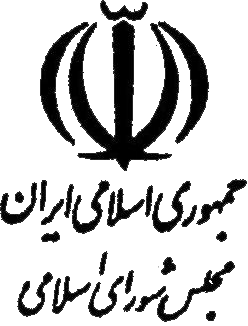      شماره چاپ          118تاريخ چاپ 30/4/1395     شماره ثبت           107سوابق جداگانه چاپ گرديد.در ماده(2) لايحه، به لحاظ اينكه افزودن بندهاي مذكور در اين ماده به ماده(1) قانون در نام‌گذاري بندها به‌صورت الفبايي مشكل ايجاد مي‌شود، پيشنهاد مي‌گردد استثنائاً بندها و اجزاء قانون، شماره‌گذاري(1، 2، 3، ...) شوند.رديفعنوانتاريخ تصويبموادمتعارضمرتبط1قانون امور گمركي22/8/1390كل مواد2قانون الحاق دولت جمهوري اسلامي ايران به كنوانسيون تجديدنظر شده كيوتو در مورد ساده و هماهنگ سازي تشريفات گمركي04/12/1389كل مواد3قانون الحاق دولت جمهوري اسلامي ايران به كنوانسيون ورود موقت 31/02/1391كل مواد4ماده 8 قانون تشكيل و اداره مناطق ويژه اقتصادي جمهوري اسلامي ايران5/9/138485ماده 14 قانون چگونگي اداره مناطق آزاد تجاري - صنعتي جمهوري اسلامي ايران 7/6/137214